Enclosure #2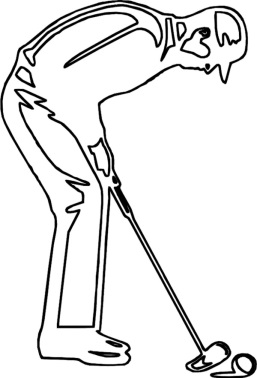 MAIL FORM AND CHECKS PAYABLE TO: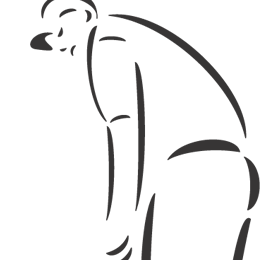 NGATN Golf4332 Kenilwood DriveNashville, TN 37204FOR MORE INFORMATION CONTACT:1st Lt Billy Hager(615) 660-8814Billy.hager.2@us.af.milEntry Forms and Fees are due NLT 12 February 2021Player Name: 	Cell #: 	Corporate Members can email byron@ngatn.org or call (615) 833-9100.